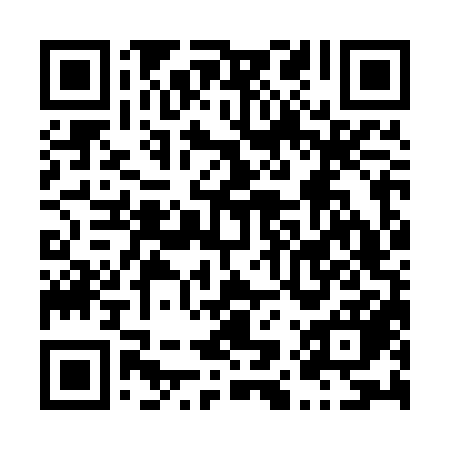 Prayer times for Ried im Traunkreis, AustriaWed 1 May 2024 - Fri 31 May 2024High Latitude Method: Angle Based RulePrayer Calculation Method: Muslim World LeagueAsar Calculation Method: ShafiPrayer times provided by https://www.salahtimes.comDateDayFajrSunriseDhuhrAsrMaghribIsha1Wed3:355:451:015:008:1710:182Thu3:335:431:015:018:1910:203Fri3:305:421:015:018:2010:234Sat3:275:401:005:028:2210:255Sun3:255:391:005:028:2310:286Mon3:225:371:005:038:2410:307Tue3:195:351:005:038:2610:328Wed3:175:341:005:048:2710:359Thu3:145:331:005:048:2810:3710Fri3:115:311:005:058:3010:3911Sat3:095:301:005:058:3110:4212Sun3:065:281:005:068:3210:4413Mon3:035:271:005:068:3410:4714Tue3:015:261:005:078:3510:4915Wed2:585:241:005:078:3610:5216Thu2:555:231:005:088:3810:5417Fri2:535:221:005:088:3910:5718Sat2:505:211:005:098:4010:5919Sun2:475:201:005:098:4111:0220Mon2:455:191:005:108:4311:0421Tue2:435:171:005:108:4411:0622Wed2:435:161:005:118:4511:0923Thu2:435:151:005:118:4611:1024Fri2:425:141:015:118:4711:1125Sat2:425:141:015:128:4811:1126Sun2:425:131:015:128:4911:1227Mon2:415:121:015:138:5111:1328Tue2:415:111:015:138:5211:1329Wed2:415:101:015:148:5311:1430Thu2:415:091:015:148:5411:1431Fri2:405:091:015:148:5511:15